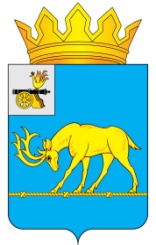 АДМИНИСТРАЦИЯ МУНИЦИПАЛЬНОГО ОБРАЗОВАНИЯ«ТЕМКИНСКИЙ РАЙОН» СМОЛЕНСКОЙ ОБЛАСТИРАСПОРЯЖЕНИЕот  12.10.2021№ 469 р                                                                            с. ТемкиноО       мерах     по    обеспечениюбезопасности   людей  на водныхобъектах       в       осенне-зимний период          2021-2022 г.г.      на  территории        муниципального образования «Темкинский район»Смоленской областиВ целях обеспечения безопасности людей на водных объектах, охраны их жизни и здоровья, предупреждения и сокращения количества несчастных случаев с людьми на водных объектах, расположенных на территории муниципального образования «Темкинский район» Смоленской области, в соответствии с Правилами охраны жизни людей на воде в Смоленской области, утвержденными постановлением  Администрации Смоленской области от 31.08.2006  № 322,          1.     Утвердить прилагаемый план мероприятий по обеспечению безопасности людей на водных объектах в осенне-зимний период 2021-2022 г. на территории муниципального образования «Темкинский район» Смоленской области.          2.     Рекомендовать Главам муниципальных образований сельских поселений Темкинского района Смоленской области:          2.1. Спланировать соответствующие мероприятия по обеспечению безопасности населения на водных объектах на территории сельского поселения в осенне-зимний период 2021-2022 г.г.          2.2. Принять соответствующие нормативно-правовые акты, выставить информационные предупреждающие знаки на водоемах в опасных местах выхода людей на лед (промоины, проруби, тонкий лед) на территории сельского поселения.          2.3. Организовать разъяснительную работу с населением по мерам безопасности и предупреждению несчастных случаев на водных объектах в зимний период.          3.   Начальнику отделу по образованию  и гражданско-патриотическому воспитанию Администрации муниципального образования «Темкинский район» Смоленской области (М.А.Карнилова), организовать в образовательных организациях  проведение профилактических бесед и занятий  с учащимися по правилам безопасного поведения детей на воде и льду.         3.1.  Периодически доводить требования Правил охраны жизни людей на воде Смоленской  области до учащихся и до родителей в периоды проведения родительских собраний.         4. Комиссии по делам несовершеннолетних и защите их прав в муниципального образовании «Темкинский район» Смоленской области  провести профилактические беседы с неблагополучными семьями в целях разъяснения правил поведения детей на воде и льду.         5.  Рекомендовать руководителям предприятий, организаций и учреждений района активизировать работу по доведению до работников предприятий правил безопасного поведения на водных объектах района в зимнее время.         6. Рекомендовать населению Темкинского района Смоленской области в период становления ледостава:          -   не выходить на ледовые покрытия водных объектов.          -   не организовывать катки на ледовых покрытиях водных объектов.           -  не передвигаться на мотосредствах (мотоциклах, снегоходах и других мотосредствах), на легковых и грузовых автомобилях по ледовым покрытиям водных объектов.         7. Специалисту 1 категории по делам  ГО и ЧС Администрации муниципального образования «Темкинский район» Смоленской области (Барановской Г.А.) организовать публикацию материалов по правилам безопасности на льду в районной газете «Заря».         8.  Настоящее распоряжение разместить на официальном сайте Администрации муниципального образования «Темкинский район» Смоленской области  в информационно-телекоммуникационной сети «Интернет».        9.  Контроль за исполнением настоящего распоряжения оставляю за собой.Глава муниципального образования«Темкинский район» Смоленской области                                              С.А. Гуляев                                                              УТВЕРЖДЕН                                                                                                              распоряжением Администрации                                                                                                               муниципального  образования                                                                                                              «Темкинский район»                                                                                                                Смоленской области                                                                                                              от__________2021 г №________                                                                                      Планмероприятий по обеспечению безопасности людей на водных объектах в осенне-зимний период 2021-2022 г. г. на территории муниципального образования  «Темкинский район» Смоленской области№п/пНаименование мероприятийДатаисполненияОтветственный1.Принятие нормативно-правовых актов по обеспечению безопасности людей на водных объектах в осенне-зимний период 2021-2022 г.до 20.10.2021 г.Специалист ГО и ЧС, Главы муниципальных образований сельских поселений Темкинского района2Разработка и утверждение  плана  мероприятий по обеспечению безопасности людей на водных объектах в осенне-зимний период 2021-2022 г.до 20.10.2021 гГлавы муниципальных образований сельских поселений Темкинского района3.Организация работы по определению и уточнению мест массового выхода на лед любителей подледного ловадо 01.11.2021 г.Главы муниципальных образований сельских поселений Темкинского района4.Организация разъяснительной работы о мерах безопасности на льду среди любителей подледного ловав течение сезонаГлавы муниципальных образований сельских поселений Темкинскогорайона5.Подготовка и распространение листовок, памяток среди населения в рамках проводимой разъяснительной работы на тему «Безопасность на водных объектах»:- в осенне-зимний периодв течение сезонаСпециалист ГО и ЧС, Главы муниципальных образований сельских поселений Темкинского района6.Организация  в дошкольных и общеобразовательных  учреждениях Темкинского района профилактические беседы и занятия по правилам безопасного поведения детей на воде и на льдув течение сезонаОтдел образования Администрации7 Организация и проведение классных родительских собраний по вопросу усиления контроля родителей за поведением детей на водных объектах. до 10.12. 2021 г.Отдел образования Администрации8. Организация контроля за полнотой содержания информации о правилах поведения на воде в зимнее время года на уголках безопасности на водных объектах.в течение сезонаОтдел образования Администрации9.Проведение профилактических бесед с неблагополучными семьями в целях разъяснения правил поведения детей на воде и людув течение сезонаКДН и ЗП при Администрации10.  Подготовка и размещение в средствах массовой  информации, в сети интернет публикаций о правилах поведения на льду водоемов.в течение сезонаСпециалист ГО и ЧС Администрации,Главы муниципальных образований сельских поселений Темкинского района11.Установка информационных предупреждающих знаков на водных объектах в опасных местах выхода людей на лед (промоины, проруби, тонкий лед)в течение сезонаГлавы муниципальных образований сельских поселений Темкинского района12.Организация  работы по доведению до работников предприятий, организаций и учреждений правил безопасного поведения на водных объектах района в зимнее время, а также  о мерах безопасности на льду с любителями подледного лова рыбыдо 15.12. 2021 г.Главы муниципальных образований сельских поселений Темкинского районаОтп. 1 экз. – в делоИсп. Барановская  Г.А.тел. 2-14-8912.10.2021 Визы:               Муравьев  А.М.             Соболева  М.С.            Разослать:                     с/п – 3                    отдел с/потдел по образованиюКДН и ЗП Павлюченков Е.О.ЕДДС